12. napirendELŐTERJESZTÉSNadap Község Önkormányzat Képviselő-testületének és Pénzügyi Bizottság 2022. február 11- ei rendes nyilvános üléséreTárgy:	 Nadap Község Önkormányzat Képviselő-testülete Államháztartáson kívüli forrás átadásáról, átvételéről szóló 5/2018. (V.28.) önkormányzati rendelet módosításaElőterjesztő: Köteles Zoltán polgármesterKészítette:	Vadasné Frideczki Magdolna pénzügyi irodavezetőElőzetesen tárgyalja: Nadap Község Önkormányzat Képviselő-testületének Pénzügyi BizottságaAz előterjesztéssel kapcsolatos törvényességi észrevétel:Rendelet 		Határozat				normatív					hatósági			     		egyébA döntéshez 	egyszerű				minősített	x	többség szükséges.Az előterjesztés a kifüggesztési helyszínen közzétehető:			igen	x			nemAz előterjesztést nyílt ülésen kell tárgyalni.		xAz előterjesztést zárt ülésen kell tárgyalni.Az előterjesztés zárt ülésen tárgyalható.Tisztelt Képviselő-testület!ÁLTALÁNOS INDOKOLÁSMagyarország helyi önkormányzatairól szóló 2011. évi CLXXXIX. törvény (a továbbiakban: Mötv.) 41. § (9) bekezdése az önkormányzatok részére rendeletalkotási tárgykörré tette az államháztartáson kívüli forrás átadására és átvételére vonatkozó rendelkezések szabályozását az alábbiak szerint:„(9) A helyi önkormányzat képviselő-testülete az államháztartáson kívüli forrás átvételére és átadására vonatkozó rendelkezéseket rendeletben szabályozza.”Az Mötv. 42. §-a rögzíti a képviselő-testület hatásköréből át nem ruházható hatásköröket, melyekből kikerült az államháztartáson kívüli forrás átadása és átvétele, azaz a hatáskör a képviselő-testület hatásköréből átruházható, ugyanakkor az Országgyűlés e rendelkezést kiegészítette azzal, hogy a képviselő-testület át nem ruházható hatáskörébe tartozik az alapítványi forrás átvétele és átadása.Az Mötv. 41. § (4) bekezdése értelmében a képviselő-testület - a törvényben meghatározott kivételekkel - hatásköreit a polgármesterre átruházhatja. E hatáskör gyakorlásához utasítást adhat, e hatáskört visszavonhatja.Egyéb államháztartáson kívüli forrás átvétele tárgyában 1 millió Ft érték alatt a polgármester jogosult dönteni, melyről a képviselő-testületet a költségvetési rendelet módosításai keretében utólagosan tájékoztatja, 1 millió Ft értékhatár felett pedig a Képviselő-testület dönt. Államháztartáson kívüli forrás átvétele több jogcímen lehetséges. Például közérdekű felajánlás, ajándék, öröklés útján célhoz kötötten vagy felhasználási, hasznosítási cél megjelölése nélkül.A felajánlók, támogatók lehetnek az államháztartás körébe nem tartozó jogi személyek, jogi személyiséggel nem rendelkező szervezetek, vagy természetes személyek.Nem tartozik ide az önkormányzati rendeletekben szabályozott szociális támogatások, helyi önszerveződő közösségek támogatása, tekintettel arra, hogy azok támogatása államháztartási forrásból történik.(2) Támogatásnak minősül: az önkormányzat által saját költségvetési bevétele terhére, valamint az államháztartás egyéb alrendszereiből az önkormányzaton keresztül bármilyen jogcímen nyújtott nem normatív, céljellegű, működésre és fejlesztésre adandó (nem szociális ellátás) pénzbeli juttatás.A céljellegű támogatás lehet:a) eseti jellegű, amely meghatározott működési vagy fejlesztési feladat ellátásához, cél megvalósításához nyújt anyagi hozzájárulást,b)  általános működési célú támogatás, ami a támogatott (az önkormányzat tulajdonosi részesedéssel rendelkező gazdasági társaságai,) működéséhez biztosít pénzbeli támogatást.Nadap Község Önkormányzat Képviselő-testületének 5/2018. (V.28.) önkormányzati rendelete az államháztartáson kívüli forrás átadásáról, átvételéről nem tartalmazta az általános működési célú támogatás, kiemelten az önkormányzat tulajdonosi részesedéssel rendelkező gazdasági társaságai működéséhez biztosít pénzbeli támogatás folyósításásnak és elszámolásának szabályait. A rendelet módosítás az erre vonatkozó kiegészítésekkel bővül. Egyéb államháztartáson kívüli forrás átadására - a forrást biztosító előirányzat feletti rendelkezési joggal bíró polgármesterhez intézett kérelem benyújtása után - a tárgy szerinti önkormányzati rendeletek szabályai alapján van lehetőség.A törvényi rendelkezés értelmében önkormányzati rendeletben szükséges szabályozni az államháztartáson kívüli forrás átadás és átvétel szabályait, melynek keretében – az alapítványi pénzeszköz átadás és átvétel kivételével – a hatáskör a képviselő-testület hatásköréből átruházható.RÉSZLETES INDOKOLÁSAz 1. § a rendelet célját határozza meg.A rendelet 2. §-a rendelet hatályát tartalma.A rendelet 3. §-a értelmező rendelkezést tartalmaz.A 4. § a támogatás formáját határozza meg.A II. fejezet az államháztartáson kívüli forrás átadására vonatkozó szabályokat határozza meg.a III. fejezet az államháztartáson kívüli forrás átvételére vonatkozó szabályokat határozza meg.ELŐZETES HATÁSVIZSGÁLATA jogalkotásról szóló 2010. évi CXXX. törvény 17. §-a alapján, az előzetes hatásvizsgálattal a jogszabály előkészítője felméri a szabályozás várható következményeit. Önkormányzati rendelet esetén a helyi önkormányzat képviselő-testületét az előzetes hatásvizsgálat eredményéről tájékoztatni kell. Ugyanezen törvény 17. § (2) bekezdése értelmében, a hatásvizsgálat során vizsgálni kella) a tervezett jogszabály valamennyi jelentősnek ítélt hatását, különösenaa) társadalmi, gazdasági, költségvetési hatásait,ab) környezeti és egészségi következményeit,ac) adminisztratív terheket befolyásoló hatásait, valamintb) a jogszabály megalkotásának szükségességét, a jogalkotás elmaradásának várható következményeit, ésc) a jogszabály alkalmazásához szükséges személyi, szervezeti, tárgyi és pénzügyi feltételeket.A tervezett jogszabály várható következményei, különösenA rendeletalkotás társadalmi, gazdasági, költségvetési hatásai:A rendelet szabályozza az államháztartáson kívüli források átadását és átvételét, amely által nyomon követhető a közpénzek célnak megfelelő felhasználás, elszámolása. Az államháztartáson kívüli forrás fedezetét, az átvett forrást a mindenkori költségvetési rendelet tartalmazza.környezeti következményei: Közvetlen környezeti hatása nincs a rendeletnek.   egészségi következményei: Közvetlen egészségi hatása nincs a rendeletnek.   adminisztratív terheket befolyásoló hatásai: A rendelet megalkotásának az adminisztratív terheket tekintve számottevő hatása nincs.V. megalkotásának szükségessége, a jogalkotás elmaradásának várható következményei: A képviselő-testületnek rendeletalkotási kötelezettsége áll fenn a Magyarország helyi önkormányzatairól szóló 2011. évi CLXXXIX. törvény 41. § (9) bekezdése alapján.VI. alkalmazásához szükséges személyi, szervezeti, tárgyi és pénzügyi feltételek: A rendelet végrehajtásához szükséges erőforrások rendelkezésre állnak, pótlólagos személyi, szervezeti, tárgyi és pénzügyi forrásokat nem követel meg.Kérem a Tisztelt Képviselő-testületet és a Pénzügyi Bizottságot, hogy a rendeletmódosítás tervezetét vitassa meg és hagyja jóvá.Nadap, 2022. február 1.									 									Köteles Zoltán									polgármesterHatározati javaslatNadap Község Önkormányzat Képviselő-testületének Pénzügyi Bizottsága/2022. (II….)H a t á r o z a t aNadap Község Önkormányzat Képviselő-testületének Pénzügyi Bizottsága javasolja a Képviselő-testületnek az államháztartáson kívüli forrás átadásáról, átvételéről szóló 5/2018. (V.28.) önkormányzati rendelet-módosítás elfogadását az előterjesztésnek megfelelően.A határozat végrehajtásáért felelős:  Bakos László a Pénzügyi Bizottság elnökeA határozat végrehajtásának határideje:	azonnaliNadap Község ÖnkormányzatKépviselő-testületének …./2022. (II…) önkormányzati rendeleteaz államháztartáson kívüli forrás átadásáról, átvételéről szóló 5/2018. (V.28.) önkormányzati rendelet módosításárólNadap Község Önkormányzata Képviselő-testülete Magyarország helyi önkormányzatairól szóló 2011. évi CLXXXIX. törvény 41. § (9) bekezdésében kapott felhatalmazás alapján, az Alaptörvény 32. cikk (1) bekezdésének a) pontjában és a Magyarország helyi önkormányzatairól szóló 2011. évi CLXXXIX. törvény 6. § a) pontjában meghatározott feladatkörében eljárva a következőket rendeli el:§ Nadap Község Önkormányzat Képviselő-testületének az államháztartáson kívüli forrás átadásáról, átvételéről szóló 5/2018. (V.28.) önkormányzati rendelet 4. §-ának (3) és (4) bekezdése helyébe a következő rendelkezés lép:„4. § (3) Visszatérítendő vagy vissza nem térítendő pénzbeli támogatás cél jelleggel és elszámolási kötelezettséggel nyújtható.(4) A céljellegű támogatás lehet:    a) eseti jellegű támogatás, amely meghatározott működési vagy fejlesztési feladat ellátásához, cél megvalósításához nyújt anyagi hozzájárulást,    b) általános működési célú támogatás, amely a kötelező feladatot ellátó önkormányzati tulajdonú nonprofit kft működéséhez biztosít pénzbeli támogatást.”2. § Az R. 4. §.-a kiegészül az (5) és (6) bekezdéssel:„4. § (5) Az eseti jellegű támogatás céljára felhasználható előirányzat összegét a képviselő-testület évente a költségvetési rendeletében állapítja meg.(6) Az önkormányzat képviselő-testülete évente a költségvetési rendeletében meghatározza a 100 %-os önkormányzati tulajdonú nonprofit Kft részére adott évben nyújtható támogatás összegét.”3. § Az R. 5. § (1) bekezdése helyébe a következő rendelkezés lép: „5. § (1) Az államháztartáson kívülre történő forrás átadása tekintetében a képviselő-testület kivéve e Rendelet 4. § (4) b) pontja szerinti általános működési támogatást pályázatot ír ki.”4. § Az R. 9. §-a kiegészül az (5) bekezdéssel: „9. § (5) E Rendelet 4. § (4) b.) pontja szerinti általános működési támogatás folyósításásra támogatási szerződést kell kötni melynek legalább az alábbiakat kell tartalmazni:a) a felek megnevezését, címét, képviseletükben eljáró személyeket,c) a támogatás nyújtásáról szóló döntés számát,d) a támogatás összegét,e) a támogatás felhasználásának célját,f) a támogatás felhasználásának feltételeit,g) a pénzügyi teljesítés határidejét, módját és ütemezését,h) a pénzügyi elszámolás módját, helyét és idejét,i) a szerződésben vállalt kötelezettségek nem teljesítésének következményeit.”5. § Az R. 10. § (1) bekezdése helyébe a következő rendelkezés lép:„10.§ (1) Az eseti jellegű támogatás felhasználásáról legkésőbb a támogatás évét követő év január hó 31. napjáig el kell számolnia e rendelet 4. melléklete szerinti elszámoló lap kitöltésével a számlamásolatok benyújtásával egyidejűleg e Rendelet 10. § (2) és (3) bekezdése szerint.”6. § Az R. 10. §-a kiegészül a (12) és (13) bekezdéssel:„10. § (12) Az Általános működési célú támogatások elszámolására vonatkozó szabályok: A támogatás szabályszerű felhasználásának ellenőrizhetősége érdekében a támogatott köteles az önkormányzati támogatásról számvitelében elkülönített nyilvántartást vezetni.A támogatott köteles az elszámoláshoz az alábbi dokumentumokat becsatolni:ba) Az éves gazdálkodását és működését bemutató szöveges és számszaki beszámoló bb) Az önkormányzati támogatás felhasználását dokumentáló főkönyvi kivonat, Naplófőkönyv kivonata stb.Amennyiben az elkülönített nyilvántartás feltételei nem biztosítottak, úgy a támogatott a támogatás elszámolását az eseti támogatások elszámolására előírt módon köteles teljesíteni. Elszámolási határidő: a támogatási megállapodásban rögzítettek szerint a tárgyévet követő év május 31-ig.(13) E rendelet 10. § (4)-(9) bekezdésében foglaltakat az általános működési célú támogatások elszámolására vonatkozóan is alkalmazni kell.”7. § (1) Ez a rendelet a kihirdetését követő napon lép hatályba és kihirdetését követő napon hatályát veszti. Köteles Zoltán				Szabóné Ánosi Ildikópolgármester					         jegyzőA rendelet kihirdetésének napja:Nadap, 2022. február				Szabóné Ánosi Ildikó							           jegyzőNadap Község Önkormányzat8097 Nadap, Haladás út 56.Tel/Fax: 06-22/470-001e-mail cím: polgarmester@nadap.hu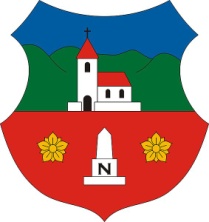 